1881 Census - Evariste Poulin and family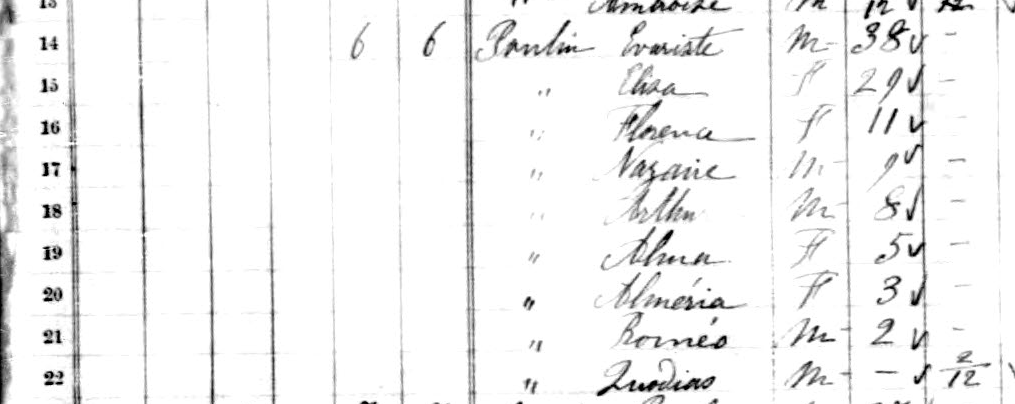 